Сноубук как новое образовательное средство для дошкольниковСовременные дети черпают свои знания из многих источников – занятия в детском саду, кружках, воскресных школах, но чаще всего – телевизор, а в последние годы – интернет. Далеко не всегда эти источники действительно дают ребятам полноценную, достоверную, а главное – безопасную информацию. Это – данность, с которой нам, педагогам, приходиться считаться.Но дети всегда остаются детьми. Любопытными от природы, активными, непоседливыми. Трудно бывает не только удержать их внимание, но и вызвать его, настолько они пресыщены бывают самыми различными впечатлениями, особенно в условиях города.Одно не меняется с годами в детях любых поколений, - когда наступает зима, они всё так же любят снег, игры и забавы со снегом, снежные горки, зимние забавы. Для нас, воспитателей, очень важно, чтобы зимний досуг был разнообразным и интересным.Мне пришла в голову мысль: почему бы не сыграть на этом детском любопытстве? Почему бы не использовать зимние постройки как своеобразное образовательное средство, для вызова, удержания интереса детей?Традиционно в нашем дошкольном учреждение проходит конкурс зимних построек. Так почему бы не подать его в виде такого своеобразного, не макета, не лэпбука, а СНОУБУКА?Так и родился новый образовательный термин – СНОУБУК (с англ. «снежная книга») – серия снежных построек на прогулочном участке ДОУ, объединённая общей темой, разнообразных по форме и способу использования, имеющих своё продолжение в виде тематических карточек, заданий, игр, занятий.Чем же так привлекателен сноубук?Тем, что дети могут создавать его вместе с нами и родителями.Тем, что можно из простых, возобновляемых, ресурсов – снега и воды, сделать практически что угодно.Тем, что дети познают этот мир через игру, а здесь они могут не только рассмотреть объект, но и залезть на него, под него, скатиться с него, использовать его в сюжетно-ролевых и режиссёрских играх.Тем, что, вызвав естественный интерес ребёнка к объекту (событию, явлению), можно закрепить его с помощью традиционных образовательных средств.Тем, что сноубук помогает решать не только задачи двигательной активности, но и образовательные задачи на прогулке.Тем, что на территории ДОУ можно создать целую «энциклопедию».У сноубука только один недостаток – он не вечен, и весной, к сожалению, растает… Зато с каким удовольствием мы следующей зимой сделаем новый! 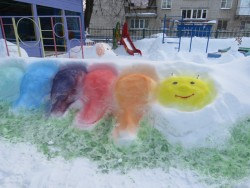 